Madrid, 21 de octubre de 2019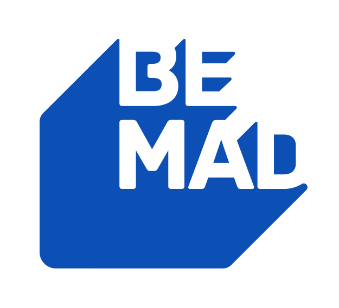 PROGRAMACIÓN DE BEMAD PARA EL MARTES 22 DE OCTUBRE22/10/2019MARTESBEMADH.PrevCalf.ProgramaEp./Serie6:00TPMALAS PULGAS26:45+7FRANK DE LA JUNGLA: 'MONGOLIA: EN BUSCA DE LOS HOMBRES RENO'257:45+7FRANK DE LA JUNGLA: 'MONGOLIA 2: DESIERTOS Y ÁGUILAS'268:15+7PLANETA CALLEJA: 'MIREIA BELMONTE'289:15+7PLANETA CALLEJA: 'DAVID BISBAL'1711:15+7PLANETA CALLEJA: 'INDIA MARTÍNEZ'3412:30TPMEJOR LLAMA A KIKO513:00+7VOLANDO VOY: 'PARQUE DE REDES'2715:00+7VOLANDO VOY: 'SORIA'2816:30+7FRANK DE LA JUNGLA: 'ORANGUTÁN'617:15+7FRANK DE LA JUNGLA: 'EL ARCA DE FRANK'718:15+7FRANK DE LA JUNGLA: 'TIGRES'819:00+7FRANK DE LA JUNGLA920:30+12CALLEJEROS: 'MI MASCOTA Y YO'31721:30+12CALLEJEROS: 'PASIÓN ANIMAL'24022:30+16CALLEJEROS: 'EN NEGRO'26223:30+16CALLEJEROS: 'MENÚ DE CRISIS'2380:15+16CALLEJEROS: 'DUERMO DONDE PUEDO'3241:00+16CALLEJEROS: 'PASO HAMBRE'3101:30TPMEJOR LLAMA A KIKO152:15+18CALLEJEROS: 'AQUÍ HAY DROGA'2943:00+18CALLEJEROS: 'FIN DE FIESTA'2723:30+18CALLEJEROS: ' LA RAMBLA'1374:00+18CALLEJEROS: 'LA CAÑADA'1444:45+12CALLEJEROS: 'SIN LICENCIA'1435:30+12CALLEJEROS: 'BANCOS CON INTERÉS'157